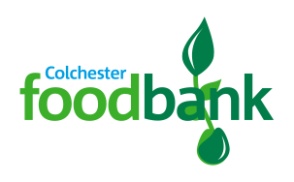 Volunteer Application Form                                                   Thank you for your offer to help with Colchester Foodbank.In order for us to process your application please would you answer the following questions:(If you have any questions about your application or would like helpcompleting it please contact Colchester Foodbank)Your Name: _________________________Address:  ______________________________________________________________Postcode: __________________________Tel No: _____________________________Email address:________________________Date of Birth: ________________________National Insurance No: __________________Next of Kin:Name: ______________________________Tel No: _____________________________Relationship: ________________________Contact in case of emergency (if different from above)Name: ______________________________Tel No: _____________________________Relationship: ________________________I am interested in helping at: Colchester @ Tollgate, Stanway warehouse / working with clients)		 		Langham (warehouse)			Greenstead (working with clients)		 		Shrub End (working with clients)	 Brightlingsea (working with clients)		 		Tiptree      (working with clients)	 Wivenhoe (working with clients)		 		Central town -Eld Lane		Shrub End (working with clients)		 			(working with clients) Monkwick/Berechurch (working with clients)    I would be interested in helping in the following area(s):              Working with clients in Meet and Greet area	As a driver collecting weekly supermarket collections	Transporting food parcels between satellite Foodbanks	Delivering parcels to families			Helping in Warehouse to sort donations and pack parcels: At Langham:	At Colchester @ Stanway :		Other Activities Charity events – organising or and assisting at events	Assisting with Administration PR / Marketing		Assisting with Fund Raising / Grant writing	Information Technology / Social Media		Special Supermarket Collection Days		I am available to volunteer on:Do you have any health problems that we should be aware of?          Yes  No Details: What adjustments might you need?Please tell us your previous work experience or qualifications:Do you have a current DBS certificate? Yes   No Are you willing to complete a form for us to submit for a  DBS check?  	Yes   No If you have any criminal convictions (except those ‘spent’ under the Rehabilitation of Offenders Act) please give details:Please state your reasons for volunteering:Please give us any other information you think may be useful to usSignature: ______________________   Date: __________________Please return this form in the first instance by email to: admin@colchester.foodbank.org.ukor by post marked: Volunteer Application, Unit 3 Tollgate Retail Park, Colchester CO3 8RH, EssexMondayTuesday Wednesday ThursdayFriday Saturday10am – 2pm10am-  12pm12pm-   2pmOne off events